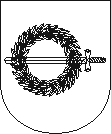 KLAIPĖDOS RAJONO SAVIVALDYBĖS ADMINISTRACIJOS DIREKTORIUSĮSAKYMASDĖL ŽEMĖS SKLYPŲ (KAD. NR. 5530/0005:1163; 5530/0005:1164; 5530/0005:1165; 5530/0005:1166; 5530/0005:1167; 5530/0005:1168) JAKŲ K., SENDVARIO SEN., KLAIPĖDOS R. SAV. DETALIOJO PLANO RENGIMO2020 m.                d. Nr. AV-Gargždai	Vadovaudamasis Lietuvos Respublikos teritorijų planavimo įstatymo 28 straipsnio 2 dalimi, Kompleksinio teritorijų planavimo dokumentų rengimo taisyklių, patvirtintų Lietuvos Respublikos aplinkos ministro 2014 m. sausio 2 d. įsakymu Nr. D1-8 „Dėl kompleksinio teritorijų planavimo dokumentų rengimo taisyklių patvirtinimo“ 316 punktu ir atsižvelgdamas į planavimo iniciatoriaus prašymą:  	1. P r a d e d u  rengti  žemės sklypų (kad. Nr. 5530/0005:1163; 5530/0005:1164; 5530/0005:1165; 5530/0005:1166; 5530/0005:1167; 5530/0005:1168) Jakų k., Sendvario sen., Klaipėdos r. sav. detalųjį planą, numatantį koreguoti 2013-12-10  Klaipėdos rajono savivaldybės administracijos direktoriaus įsakymu Nr.  AV-2182 (reg. Nr. 003553005089) patvirtinto detaliojo plano sprendinius (planavimo tikslai – pertvarkyti žemės sklypus, padalinant į atskirus žemės sklypus ir išskiriant žemės sklypus susisiekimo ir inžinerinių tinklų koridorių teritorijoms. Nustatyti teritorijos tvarkymo ir naudojimo režimo reikalavimus).	2. Pavedu Architektūros ir urbanistikos skyriui Teritorijų planavimo proceso inicijavimo sutarties projekte nustatyti, kad teritorijų planavimo dokumento rengėją savo nuožiūra pasirenka ir teritorijų planavimo dokumento rengimą finansuoja planavimo iniciatorius.Šis įsakymas per vieną mėnesį nuo jo įteikimo ar pranešimo suinteresuotai šaliai apie viešojo administravimo subjekto veiksmus (atsisakymą atlikti veiksmus) dienos gali būti skundžiamas Lietuvos administracinių ginčų komisijos Klaipėdos apygardos skyriui (Herkaus Manto g. 37, LT-92236, Klaipėda) arba Regionų apygardos administracinio teismo Klaipėdos rūmams (Galinio Pylimo g. 9, LT-91230 Klaipėda) Lietuvos Respublikos administracinių bylų teisenos įstatymo nustatyta tvarka.Direktorius                                                                                                            Artūras Bogdanovas